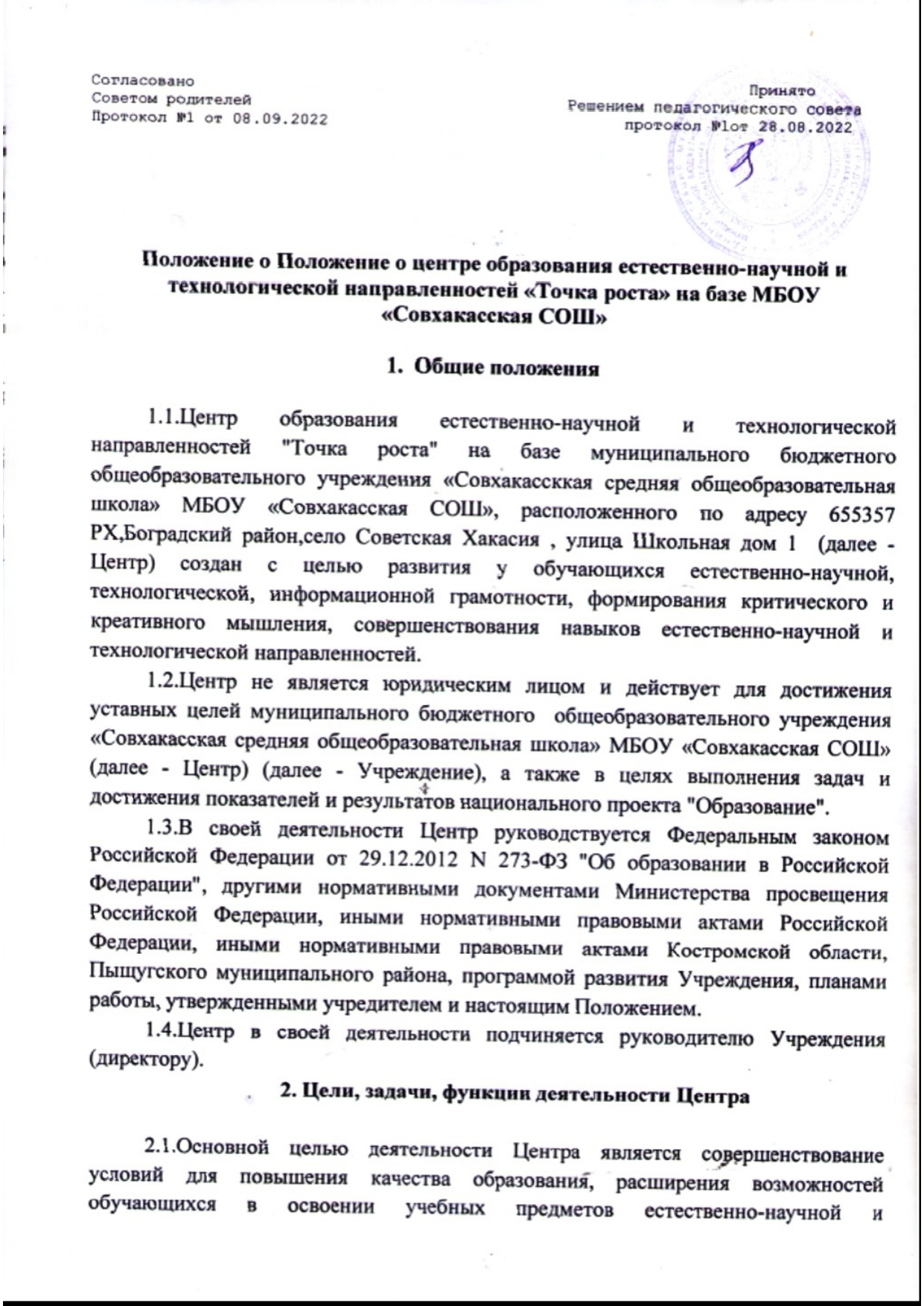  и технологической направленностей, программ дополнительного образования естественно-научной и технической направленностей, а также для практической отработки учебного материала по учебным предметам "Физика", "Химия", "Биология", «Экология» , «Робототехника».2.2.Задачами Центра являются:2.2.1.реализация основных общеобразовательных программ по учебным предметам естественно-научной и технологической направленностей, в том числе в рамках внеурочной деятельности обучающихся;2.2.2.разработка и реализация разноуровневых дополнительных общеобразовательных программ естественно-научной и технической направленностей, а также иных программ, в том числе в каникулярный период;2.2.3.вовлечение обучающихся и педагогических работников в проектную деятельность;2.2.4.организация внеучебной деятельности в каникулярный период, разработка и реализация соответствующих образовательных программ, в том числе для лагерей, организованных образовательными организациями в каникулярный период;2.2.5.повышение профессионального мастерства педагогических работников Центра, реализующих основные и дополнительные общеобразовательные программы.2.3.Центр для достижения цели и выполнения задач вправе взаимодействовать с:- различными образовательными организациями в форме сетевого взаимодействия;- с иными образовательными организациями, на базе которых созданы центры "Точка роста";- с федеральным оператором, осуществляющим функции по информационному, методическому и организационно-техническому сопровождению мероприятий по созданию и функционированию центров "Точка роста", в том числе по вопросам повышения квалификации педагогических работников;- обучающимися и родителями (законными представителями) обучающихся, в том числе с применением дистанционных образовательных технологий.3. Порядок управления Центром "Точка роста"3.1.Руководитель Учреждения издает локальный нормативный акт о назначении руководителя Центра (куратора, ответственного за функционирование и развитие), а также о создании Центра и утверждении Положение о деятельности Центра.3.2.Руководителем Центра может быть назначен сотрудник Учреждения из числа руководящих и педагогических работников.3.3.Руководитель Центра обязан:3.3.1.осуществлять оперативное руководство Центром;3.3.2.представлять интересы Центра по доверенности в муниципальных, государственных органах региона, организациях для реализации целей и задач Центра;3.3.3.отчитываться перед Руководителем Учреждения о результатах работы Центра;3.3.4.выполнять иные обязанности, предусмотренные законодательством, уставом Учреждения, должностной инструкцией и настоящим Положением.3.4.Руководитель Центра вправе:3.4.1.осуществлять расстановку кадров Центра, прием на работу которых осуществляется приказом руководителя Учреждения;3.4.2.по согласованию с руководителем Учреждения организовывать учебно-воспитательный процесс в Центре в соответствии с целями и задачами Центра и осуществлять контроль за его реализацией;3.4.3.осуществлять подготовку обучающихся к участию в конкурсах, олимпиадах, конференциях и иных мероприятиях по профилю направлений деятельности Центра;3.4.4.по согласованию с руководителем Учреждения осуществлять организацию и проведение мероприятий по профилю направлений деятельности Центра;3.4.5.осуществлять иные права, относящиеся к деятельности Центра и не противоречащие целям и видам деятельности образовательной организации, а также законодательству Российской Федерации.                           4.Перечень индикативных показателей Центра «Точка роста» 5. Порядок организации образовательной деятельности Центра «Точка роста»- Образовательная деятельность МБОУ «Совхакасская сош» на базе Центра "Точка роста" осуществляется по образовательным программам общего образования. Центр "Точка роста" предполагает использование приобретённого оборудования, средств обучения и воспитания для достижения образовательных результатов по предметным областям "Химия", "Биология", «Физика», «Экология» образовательных программ общего образования естественно-научной  направленности, при реализации курсов внеурочной деятельности.  - МБОУ «Совхакасская сош» при формировании содержания основных общеобразовательных программ необходимо учитывать ресурсы Центра "Точка роста". При организации внесения изменений в образовательные программы общеобразовательной организации, обновлении содержания отдельных рабочих программ учебных предметов, курсов внеурочной деятельности, рекомендуется использовать учебно-методические и справочные материалы Федерального оператора. Федеральный оператор обеспечивает подготовку и распространение методических и информационных материалов по вопросам организации образовательной деятельности, методики использования средств обучения и воспитания, оборудования при организации образовательной деятельности на базе Центров "Точка роста".  -Не менее 1/3 объема внеурочной деятельности обучающихся должно быть ориентировано на достижение планируемых результатов учебных предметов, учебных курсов, учебных модулей предметных областей "Естественнонаучные предметы",   при этом объем программ естественно-научной направленности не может составлять менее 20% от общего объема внеурочной деятельности.   МБОУ «Совхакасская сош» до начала учебного года формирует план деятельности Центра "Точка роста", включающий в себя образовательные мероприятия, олимпиада, конференции, конкурсы и события, соответствующие направлениям и функциям Центра "Точка роста". № п/пНаименование индикатора/показателяминимальное значение с 2022гЗначение индикатора (показателя)Значение индикатора (показателя)№ п/пНаименование индикатора/показателяминимальное значение с 2022г  2022 год2023 год1Численность детей, обучающихся по предметной области «Химия» на базе Центра (человек)8-11 классы49392Численность детей, обучающихся по предметной области «Биология» на базе Центра (человек)5-11 классы49393Численность детей, обучающихся по предметной области «Физика» на базе Центра (человек)7-11классы49395Доля педагогических работников Центра «Точка роста», прошедших повышение квалификации (%)100100100